Comité TECHNIQUECinquante-deuxième session 
Genève, 14 – 16 mars 2016base de données sur les descriptions variétalesDocument établi par le Bureau de l’Union

Avertissement : le présent document ne représente pas les principes ou les orientations de l’UPOVRÉSUMÉ	L’objet du présent document est de faire rapport sur les faits nouveaux survenus depuis la cinquante et unième session du Comité technique (TC), concernant les bases de données sur les descriptions variétales.	Le TC est invité à prendre note du fait	a)	qu’un débat sur la question de faciliter la mise au point de bases de données est inscrit à l’ordre du jour de la cinquante-deuxième session du TC,	b)	que le TWC, à sa trente-troisième session, a suivi un exposé présenté par un expert de la Chine sur l’analyse de la variance pour l’interaction “variété x site” (environnement) des caractères QN au moyen du module statistique du nouveau logiciel “DUSTC” mis au point par la Chine, dont une copie est jointe au document TWC/33/27 Rev.,  et	c)	que le TWF, à sa quarante-sixième session, est convenu que les bases de données consacrées aux plantes fruitières et contenant des données morphologiques ou moléculaires pouvaient être utiles aux fins de groupement des variétés et d’organisation des essais en culture, ainsi que pour l’analyse de la distinction.	Le présent document est structuré comme suit :RAPPEL	2Faits nouveaux en 2015	2Comité technique	2Groupes de travail techniques	2	Les abréviations ci-après sont utilisées dans le présent document :	TC : 		Comité technique	TC-EDC : 	Comité de rédaction élargi	TWA : 	Groupe de travail technique sur les plantes agricolesTWC : 	Groupe de travail technique sur les systèmes d’automatisation et les programmes d’ordinateur	TWF : 	Groupe de travail technique sur les plantes fruitières		TWO : 	Groupe de travail technique sur les plantes ornementales et les arbres forestiers	TWP : 	Groupes de travail techniques	TWV : 	Groupe de travail technique sur les plantes potagèresRAPPEL	À sa quarante-cinquième session, tenue à Genève du 30 mars au 1er avril 2009, le Comité technique (TC) a noté qu’il ressortait des faits nouveaux consignés dans le document TC/45/9 “Publication des descriptions variétales” que les membres de l’Union mettaient actuellement au point des bases de données contenant des données morphologiques ou moléculaires et, le cas échéant, qu’ils collaboraient à la mise au point de bases de données destinées à la gestion des collections de variétés, notamment à l’échelle régionale.  Le TC est convenu qu’il pourrait s’avérer utile d’offrir aux membres de l’Union la possibilité de rendre compte de ces travaux de manière cohérente au TC, aux TWP et au BMT.  Sur cette base, le TC est convenu de remplacer le point de l’ordre du jour “Publication des descriptions variétales” par le point “Bases de données sur les descriptions variétales” aux ordres du jour des prochaines sessions du TC, des TWP et du BMT.  À cet égard, il a rappelé l’importance de la liste de critères à prendre en considération pour l’utilisation des descriptions provenant de différents endroits et de différentes sources, telle qu’elle est établie au paragraphe 3 du document TC/45/9.  Le TC est également convenu qu’il ne serait pas nécessaire que l’information présentée soit liée à la publication de descriptions (voir le paragraphe 173 du document TC/45/16 “Compte rendu”).	Les faits nouveaux survenus avant 2015 sont présentés dans le document TC/51/9 “Bases de données sur les descriptions variétales”.Faits nouveaux en 2015Comité technique	À sa cinquante et unième session, tenue à Genève du 23 au 25 mars 2015, le TC a examiné le document TC/51/9 “Bases de données sur les descriptions variétales” et a pris note des faits nouveaux concernant les bases de données sur les descriptions variétales (voir les paragraphes 211 à 213 du document TC/51/39 “Compte rendu”), et notamment du fait que :a)	le TWO était convenu qu’il ne serait pas approprié pour l’heure d’élaborer une base de données pour une espèce ornementale;  etb)	que le TWC avait invité un expert de la Chine à présenter, à la trente-troisième session du TWC, un exposé sur l’analyse de la variance pour l’interaction “variété x site” (environnement) des caractères QN, dont il était question dans l’étude, au moyen du module statistique du nouveau logiciel “DUSTC” mis au point par la Chine.	Le TC a pris note de l’importance des bases de données pour les membres de l’UPOV et est convenu qu’il serait utile d’inscrire à l’ordre du jour de la cinquante-deuxième session du Comité technique un sujet de discussion sur l’aide à la mise au point des bases de données.  De ce fait, le projet d’ordre du jour approuvé pour la cinquante-deuxième session du TC, qui se tiendra à Genève en 2016, prévoit un débat sur la question de faciliter la mise au point de bases de données (voir le point 3 c) de l’ordre du jour “Faciliter la mise au point de bases de données”).Groupes de travail techniques	À leurs sessions en 2015, les TWV, TWC, TWA, TWF et TWO ont examiné les documents TWV/49/6, TWC/33/6, TWA/44/6, TWF/46/6 et TWO/48/6 “Bases de données sur les descriptions variétales” respectivement (voir les paragraphes 124 à 126 du document TWV/49/32 “Report”, les paragraphes 92 à 95 du document TWC/33/30 “Report”, les paragraphes 100 à 102 du document TWA/44/23 “Report”, les paragraphes 122 à 125 du document TWF/46/29 Rev. “ Revised Report” et les paragraphes 120 à 122 du document TWO/48/26 “Report”).	Les TWV, TWA, TWF et TWO ont pris note du fait que le TWC avait invité un expert de la Chine à présenter, à la trente-troisième session du TWC, un exposé sur l’analyse de la variance pour l’interaction “variété x site” (environnement) des caractères QN, dont il était question dans l’étude, au moyen du module statistique du nouveau logiciel “DUSTC” mis au point par la Chine.	Les TWV, TWC, TWA, TWF et TWO ont pris note du fait que le TC était convenu d’inscrire à l’ordre du jour de sa cinquante-deuxième session un sujet de discussion sur la question de faciliter la mise au point des bases de données.	Le TWC a suivi un exposé présenté par un expert de la Chine sur l’analyse de la variance pour l’interaction “variété x site” (environnement) des caractères QN.  Cet exposé est reproduit dans le document TWC/33/27 Rev. “Revised Analysis of Variance for “Variety x Location” (Environment) Interaction of QN Characteristics”.	Le TWC a pris note de la démonstration du logiciel DUSTC effectuée par un expert de la Chine.	Le TWF a pris bonne note des données d’expérience des membres concernant la gestion et l’utilisation des bases de données et est convenu du fait que les bases de données consacrées aux plantes fruitières et contenant des données morphologiques ou moléculaires pouvaient être utiles aux fins de groupement des variétés et d’organisation des essais en culture, ainsi que pour l’analyse de la distinction.  Le TWF a pris note de la variation due aux différents sites dans l’expression des caractères et est convenu que cette variation devrait être prise en considération lors de l’utilisation des descriptions variétales.	Le TC est invité à prendre note du fait	a)	qu’un débat sur la question de faciliter la mise au point de bases de données est inscrit à l’ordre du jour de la cinquante-deuxième session du TC,	b)	que le TWC, à sa trente-troisième session, a suivi un exposé présenté par un expert de la Chine sur l’analyse de la variance pour l’interaction “variété x site” (environnement) des caractères QN au moyen du module statistique du nouveau logiciel “DUSTC” mis au point par la Chine, dont une copie est jointe au document TWC/33/27 Rev., et	c)	que le TWF, à sa quarante-sixième session, est convenu que les bases de données consacrées aux plantes fruitières et contenant des données morphologiques ou moléculaires pouvaient être utiles aux fins de groupement des variétés et d’organisation des essais en culture, ainsi que pour l’analyse de la distinction.[Fin du document]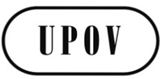 FTC/52/9ORIGINAL : anglaisDATE : 26 janvier 2016UNION INTERNATIONALE POUR LA PROTECTION DES OBTENTIONS VÉGÉTALESUNION INTERNATIONALE POUR LA PROTECTION DES OBTENTIONS VÉGÉTALESUNION INTERNATIONALE POUR LA PROTECTION DES OBTENTIONS VÉGÉTALESGenèveGenèveGenève